REQUERIMENTO Nº 885/2018Requer Voto de Pesar pelo falecimento do SR. JONAS ALEXANDRE, ocorrido recentemente. Senhor Presidente, Nos termos do Art. 102, Inciso IV, do Regimento Interno desta Casa de Leis, requeiro a Vossa Excelência que se digne a registrar nos anais desta Casa de Leis voto de profundo pesar pelo falecimento do Sr. Jonas Alexandre, ocorrido no último dia 20 de junho. Requeiro, ainda, que desta manifestação seja dada ciência aos seus familiares, encaminhando cópia do presente à Rua Profeta Esdras, 158, Jardim Laudissi II, nesta cidade.Justificativa:O Sr. Jonas Alexandre tinha 51 anos e era filho de Benedicto Alexandre e Maria Alzira Ribeiro de Godoi Alexandre e deixou os filhos Arthur e Laura.Benquisto por todos os familiares e amigos, seu passamento precoce causou grande consternação e saudades; todavia, sua memória há de ser cultuada por todos que em vida o amaram.Que Deus esteja presente nesse momento de separação e dor, para lhes dar força e consolo.É, pois, este o Voto, através da Câmara de Vereadores, em homenagem póstuma e em sinal de solidariedade.                    Plenário “Dr. Tancredo Neves”, 21 de junho de 2018. José Antonio FerreiraDr. José-Vereador-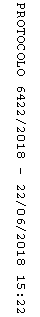 